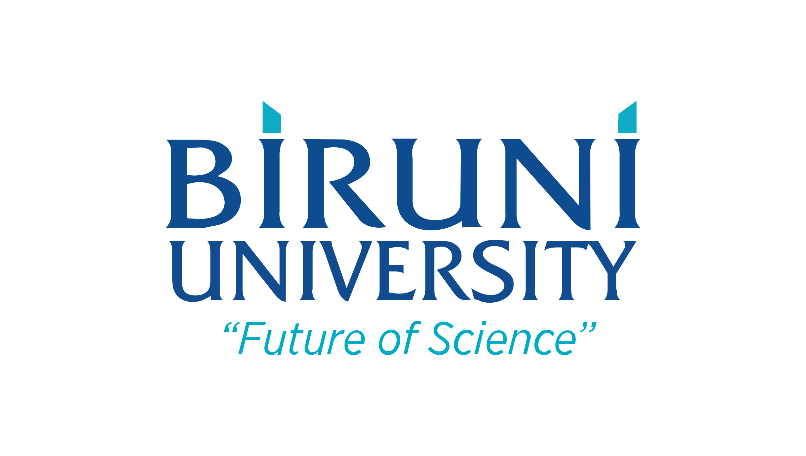 Graduation Project<TITLE OF THE GRADUATION PROJECT>Submitted By<Name LastName> <Student ID Number><Name LastName> <Student ID Number>Project Advisor<Title> <Name> <LastName>Department of Computer EngineeringBiruni University <Year><Term>Graduation Project<TITLE OF THE GRADUATION PROJECT>Submitted By<Name LastName> <Student ID Number><Name LastName> <Student ID Number>Advisor<Title, Name LastName>THE EXAMINATION COMMITTEEJury Member						Signature1.	…………………………..			………………………..2.	…………………………..			………………………..3.	…………………………..			………………………..ABSTRACTA brief description of the project.ÖZETYapılan çalışmanın kısa bir Türkçe sunumu. Abstract bölümünün birebir Türkçe karşılığı yazılmalıdır.ACKNOWLEDGEMENTSThank to the people who extensively contributed to your study. TABLE OF CONTENTABSTRACT	IÖZET	IIACKNOWLEDGEMENTS	IIITABLE OF CONTENT	ILIST OF TABLES	ILIST OF FIGURES	IISYMBOLS & ABBREVIATIONS	III1.	INTRODUCTION	11.1.	Problem Statement	11.2.	Project Purpose	11.3.	Project Scope	11.4.	Objectives and Success Criteria of the Project	11.5.	Report Outline	12.	RELATED WORK	12.1.	Existing Systems	12.2.	Overall Problems of Existing Systems	12.3.	Comparison Between Existing and Proposed Method	13.	METHODOLOGY	13.1. Requirement Analysis	13.2. Design	13.3. Implementation	13.4. Testing	13.1. Overview of the Dataset/Model	23.2. Tools and Technology	23.3. Proposed Approach	23.1. Design Overview	23.2. System Architecture	23.2.1. Module A	23.2.2. Module B (and more, if necessary)	23.3. System Software	24.	EXPERIMENTAL RESULTS	15.	DISCUSSION	16.	CONCLUSIONS	1REFERENCES	2APPENDIX	3LIST OF TABLESTable 2.1: Comparison of methods	2LIST OF FIGURESFigure 4.1: Comparison with the current best algorithm and our algorithm	4SYMBOLS & ABBREVIATIONSACM: Association for Computing MachineryAPA: American Psychological AssociationIEEE: Institute of Electrical and Electronics EngineersSECTION 1INTRODUCTIONProblem StatementGive the definition of the project stated by the instructor (the project descriptions posted at the beginning of the semester). Project PurposeIntroduces the motivation of the project to the reader. Remember that the reader may be from a different branch of the discipline, and will require some orientation to the subject of your report.Project ScopeState clearly the coverage of your work e.g. survey and analyze the problem area; design a system; implement a system; etc.Objectives and Success Criteria of the ProjectState clearly the measurable terms of what should be the outcome of the project that is acceptable to the examination committee.Report OutlineOutline the rest of the sections of your graduation report.SECTION 2RELATED WORKProvide a survey of similar work, projects or products that you used as a starting point. A short summary of what you can include (but not limited to) in the Related Works section:Work that proposes a different method to solve the same problem.Work that uses the same proposed method to solve a different problem.A method that is similar to your method that solves a relatively similar problem.A discussion of a set of related problems that covers your problem domain.It is highly recommended to use electronic databases such as IEEE, ACM, Springer, etc. in finding relevant publications. Existing SystemsOverall Problems of Existing SystemsComparison Between Existing and Proposed Method Table 2.1: Comparison of methodsNote that, Table and Figure numbers start with the Section number and continue with the unique float identifier. All floats (Figures, Tables, Pseudocodes, Code Listings, etc.) should be referred in the text and if the float came from a different resource, you must provide a complete citation (e.g. Reprinted from [3]).SECTION 3METHODOLOGYThis section tells how you conducted your project. It should be detailed enough to guide someone who wants to reproduce your study.Consult your supervisor to choose only one of the sub-section groups to implement your report!- For Software Intensive Projects;3.1. Requirement Analysis	3.1.1. Textual Requirements / Use Case Diagram3.1.2. Use Case Scenarios3.2. Design	3.2.1. Activity Diagram3.2.2. Class Diagram	3.2.3. Deployment Diagram (and other UML diagrams if necessary)3.3. Implementation3.4. Testing	- For Data/Model-driven Research Projects;3.1. Overview of the Dataset/Model3.2. Tools and Technology3.3. Proposed Approach- For System Design Projects;3.1. Design Overview3.2. System Architecture3.2.1. Module A3.2.2. Module B (and more, if necessary)3.3. System Software SECTION 4EXPERIMENTAL RESULTSThe following points should be considered when presenting your findings:Present your findings in a clear and easy-to-understand manner.Consider your readers; make it easy for them to understand the data.Include only the particularly important findings in the body of the graduate report. Do not distract the reader with very detailed data. If you have very detailed information that you would like the reader to refer to, consider including it in an appendix. Remember to refer the reader to the appendix. Consider the most effective presentation style for your results. Normally a combination of text and tables/figures is the preferred style. Tables and figures provide data in numeric or pictorial terms in a more visual manner than straight text. The straight text, however, enables you to explain the significance of the data. The straight text also enhances the fluency of the chapter and helps the reader to focus on the most important aspects of the data.Ensure that your tables and figures add more information than that given in the text. Do not just display visually what has already been described.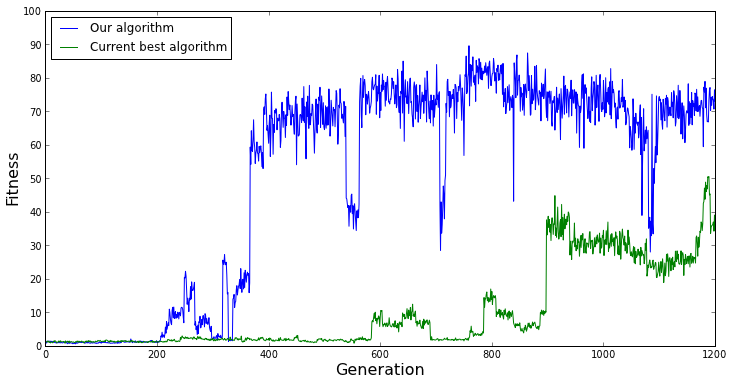 Figure 4.1: Comparison with the current best algorithm and our algorithmSECTION 5DISCUSSIONIn this section, you should restate the problem to address, and summarize how the results have addressed it. Students should discuss the significance of all the results, and interpret their meaning. Potential sources of error should be discussed, and anomalies analyzed. Finally, you should tie your conclusions into the “big picture” by suggesting the impact and applications this research might have. This can be accomplished by discussing how the results of this project will affect the project’s domain, what future experiments could be carried out based on this research, or what affect the conclusions could have on the industry.SECTION 6CONCLUSIONSState a brief summary of your interpretations and conclusions regarding the project’s topic. Recommended structure moves from Specific to General;Begins with a reiteration of the project topic (tone is emphatic),May summarize main points and findings,Brings the topic back to some general significance or relevance,Finally, provides future directions to this study.REFERENCESEvery citation made in the body of the project report must appear in the References. Similarly, every item listed in the References must be cited in the body of the report.  Follow the APA standard method for citing and listing both the print references and online references. Examples;Zadeh, L. A. (1978). Fuzzy sets as a basis for a theory of possibility. Fuzzy sets and systems, 1(1), 3-28.Mitchell, J.A., Thomson, M., & Coyne, R.P. (2017). A guide to citation. London, England: My PublisherTroy, B.N. (2015). APA citation rules. In S.T, Williams (Ed.). A guide to citation rules (2nd ed., pp. 50-95). New York, NY: Publishers.Rosten, E., & Drummond, T. (2006, May). Machine learning for high-speed corner detection. In European conference on computer vision (pp. 430-443). Springer, Berlin, Heidelberg.Fowler, M., & Lewis, J. (2014). Microservices a definition of this new architectural term. URL: http://martinfowler.com/articles/microservices.html!Hint: You may use Google Scholar to create APA style references in an easy way.COMMITMENTIn the design, preparation, execution, research and analysis of the findings of this project, all information is obtained and presented within the framework of ethical behavior and academic rules; I also declare and undertake that all statements and information that are prepared in accordance with the spelling rules in the template and that do not belong to me are cited in full, and that the source is cited in accordance with scientific ethics.TAAHHÜTNAMEBu projenin tasarımı, hazırlanması, yürütülmesi, araştırmalarının yapılması ve bulgularının analizlerinde bütün bilgilerin etik davranış ve akademik kurallar çerçevesinde elde edilerek sunulduğunu; ayrıca şablonda yer alan yazım kurallarına uygun olarak hazırlanıp bana ait olmayan her türlü ifade ve bilginin kaynağına eksiksiz atıf yapıldığını, bilimsel etiğe uygun olarak kaynak gösterildiğini bildirir ve taahhüt ederim.SignatureAPPENDIX Include additional content (raw data, code listing, etc.) as necessary to provide a detailed explanation that is not essential in the body of the report but that would be of interest of readers. If this section is not used, remove it from the project template. In case of having multiple appendix sections, informatively title and label as Appendix A, Appendix B, etc., according to the order in which they are mentioned in the text.Method AMethod BMethod CMethod DOur Method